                    Building (Zoning) PERMIT APPLICATION – 2021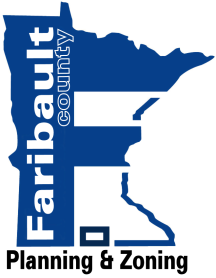 FARIBAULT COUNTY PLANNING & ZONING	
415 S. GROVE ST., SUITE 8   BLUE EARTH, MN 56013  PHONE 507-526-2388    FAX 507-526-2508ApplicantName _________________________________________________________________ Telephone ______________________________ApplicantAddress _________________________________________ City, State, Zip ________________________________________________                                             Site								        Current LandownerAddress (if different) ____________________________________________ (if different) _______________________________________New 911 Address ______________________________________________Email Address_____________________________________FOR SITES REQUIRING A NEW ADDRESS, THE 911 ADDRESSING APPLICATION FORM MUST BE COMPLETED AND FEE PAID 
Disclaimer: It is the responsibility of the homeowner to notify all utility companies and Post Office of any address change for emergency E-911 purposes.       PROPOSED 	     Structure Type 1:  __________________________________________ Size _____ x _____  Max Height ______’  *SSTS _______CONSTRUCTION: Structure Type 2:  __________________________________________ Size _____ x _____  Max Height ______’  *SSTS ______                                                              Structure Type 3:  __________________________________________ Size _____ x _____  Max Height ______’  *SSTS _______* Applicant must disclose (by initials) that NONE of the above structures will include toilets, shower, sink, washing machine, or other waste water generation systems.LOCATION:  NE / NW / SE / SW  _____________   ________________________________        Zoning District:  A-1   A-2   R-1   R-2                                 Quarter                  Section                               Township	SITE:   EXISTING     or    *NEW  *Must meet all requirements  - see back		    LOT SIZE: _____________acresFLOODPLAIN:  ( Yes / No )    SHORELAND:  ( Yes / No ) If YES to either, is Grading and Filling permit required ( YES  /  NO ).AIRSPACE: ( Yes / No )    ZONE*:  A / B / C    *Airspace Zones have additional regulations identified in the Airport Safety Zoning Ordinance and must                                                                          be met in order to receive a building permit. (Effective 2011)SETBACKS:  WELL* ______ ft.  HWY CENTERLINE:   Interstate: 200’   State*: 130’  County: 100’  Twp/Other: 65’   A-2 Feedlot: 250’     *						         *If on State (Trunk) Hwy, check with DOT for additional right of way setbacks       SIDE YARD: 0 / 10’ / 30’    REAR YARD: 0 / 50’   OHWL: 0 / 75’ / 100’ / 200’   PUBLIC DRAINAGE SYSTEM: 50’ (feedlot 500’)												WETLANDS or LOW AREAS IMPACTED: ( Yes / No ) (include location)     If wetlands exist, please refer to the Wetland Conservation Act.      Huntley Sewer District: SSTS exempt. Ten (10) foot structured setback to all public sewer lines.                                                                   SSTS:  ______ ft.  (Complete one) New, Compliant, or Non-Compliant. As of 8-1-2007 SSTS must be compliant to apply for a building permit.       NEW SYSTEM:  Septic Contractor ___________________________________________________ Plan Submitted: ( Yes / No )_ _ _ _ _ _ _ _ _ _ _ _ _ _ _ _ _ _ _ _ _ _ _ _ _ _ _ _ _ _ _ _ _ _ _ _ _ _ _ _ _ _ _ _ _ _ _ _ _ _ _ _ _ _ _ _ _ _ _ _ _ _ _ _ _ _ _ _ _ _ _ _ _ _ _ _ _ _ _ _ _ _ _ _ _ _ _ _ _ _ _ _ _ _ _ _ _ _ _ _ _ _       # Of Systems on Site: ________ If more than one please fill out for all systems.      COMPLIANT      Year		                     Year		            Certificate of Compliance or Valid Inspection Form MUST be on        SYSTEM:   Installed ____________  Last Pumped ____________   file with the P&Z Department or submitted at the time of application.
_ _ _ __ _ _ _ _ _ _ _ _ _ _ _ _ _ _ _ _ _ _ _ _ _ _ _ _ _ _ _ _ _ _ _ _ _ _ _ _ _ _ _ _ _ _ _ _ _ _ _ _ _ _ _ _ _ _ _ _ _ _ _ _ _ _ _ _ _ _ _ _ _ _ _ _ _ _ _ _ _ _ _ _ _ _ _ _ _ _ _ _ _ _ _ _ _ _ _ _ _      NON-COMPLIANT SYSTEM: Delay of Construction __________________           NO SYSTEM REQUIRED ___________________        Form filled out and signed by landowner - copy is attachedI hereby certify that this construction complies with any applicable requirements of the local Zoning Ordinance. I also understand that I am responsible for any misrepresentation of information on this application.            MAKE CHECK PAYABLE TO FARIBAULT COUNTY TREASURER – No RefundsDate_________________ Signature of Applicant__________________________________________*This permit is valid for a period of ONE YEAR after date of approval and issuance by Faribault County Planning and Zoning Department.I also understand that there may be other permits that I must obtain as part of my project and am responsible for adhering to setbacks.Site/GIS sketch attached (COUNTY USE ONLY)  The above application appears to meet the requirements of the local Zoning Ordinances and Regulations.  This permit is therefore issued, and work as described may proceed. Date Approved _____________________________                        Department Signature_____________________________________________________Date Paid ________________  Receipt # __________________  Commissioner District ( 1  2  3  4  5 )       Twp ______________________________Aerial Photo / Site Sketch attached           911 Address Form: Y or  N/A             Delay of Construction: Y or  N/A               Airspace: Y or  N/ANew Structure includes:   			House, Detached Garage, Agricultural Building, Grain BinExpansion to Existing Structure includes: 	Deck, Attached Garage, Enclosed/Covered Porch, AdditionsAccessory Structure/Facility:    	 		Gazebo, Pool, Garden/Storage Facility FARIBAULT COUNTY MINIMUM SETBACKS, REGULATIONS and OTHER REQUIREMENTSNEW AG BUILDINGS – IN ALL DISTRICTSDo not have lot size requirementsRoad Centerline, Public Drainage System, and OHWL setbacks must be met, no other setbacks are requiredFEEDLOTS – IN ALL DISTRICTSLot Area Requirements in Non-Shoreland Areas: <1,000 AU need 5 Acres      or      >1,000 AU need 10 AcresNEW DWELLING (any structure utilized for Residential Occupancy) REGULATIONS:  New Site – Refer to Table 1 and Table 2Minimum Lot Size Requirements by District must be met All Setbacks by District must be met including the 1,500’ Feedlot Setback SSTS Permit Application must be submitted to the Planning and Zoning Office by Contractor Existing Site in all Districts with less than Minimum Lot Size Requirements - Refer to Table 1 NEW Dwellings are not allowed without an approved variance.NEW CONSTRUCTION on existing sites with less than Minimum Lot Size Requirements or cannot meet REQUIRED setbacks Existing dwellings, structures and buildings are considered non-conforming, and may be altered provided such alterations do not intensify or physically expand or extend.  Altered means maintained, improved or replaced (on same footprint of same size, area, and height), but are not allowed to be expanded. (ex: additions, taller/wider)Table 1:  Side and Rear Yard Setbacks - Lot Area, Depth, Width Requirements - Ordinary High Water Level and Maximum Height Requirements* Maximum height exemptions for all Districts are specified in the zoning ordinance.  Table 2:  Front Yard Setback from Centerline of Public Road 	State Aide Highways:    I-90, 109. 253, 254, 169, 22                                 Contact: MNDOT, Mankato  OTHER SETBACKS:	From a Water Supply Well             Building, Deck, Permanent Structure – 3’, Septic or Holding Tank, Drainfield – 50’	From SSTS (Septic System)       Building to Tank - 10’, Building to Drainfield - 20’From Public Drainage System    Building to Public Tile or Public Open Ditch - 50’Other Permits that May be RequirED:Grading and Filling Permit      		d.  911Feedlot Permit				e.  SSTSConditional Use and/or VarianceSideRearLotLotLotMax DistrictUseYardYardAreaDepthWidthOHWLHeight*A-1 Shoreland OR A-2 General AgDwelling/Bldg30’50’5 ACRES400’400’200’30’R-1 Rural Resident Dwelling/Bldg10'50'1 acre150'150'none30’R-2 Bass LakeDwelling/Bldg10'50'40,000 sq ft150'150'75'25’R-2 Minnesota Lake/Rice LakeDwelling/Bldg10'50'40,000 sq ft150'150'100'25’R-3, B-1, B-2, I-1, I-2Refer to Faribault County Zoning Ordinance for minimum setbacks and regulationsRefer to Faribault County Zoning Ordinance for minimum setbacks and regulationsRefer to Faribault County Zoning Ordinance for minimum setbacks and regulationsRefer to Faribault County Zoning Ordinance for minimum setbacks and regulationsRefer to Faribault County Zoning Ordinance for minimum setbacks and regulationsRefer to Faribault County Zoning Ordinance for minimum setbacks and regulationsRefer to Faribault County Zoning Ordinance for minimum setbacks and regulationsRefer to Faribault County Zoning Ordinance for minimum setbacks and regulations AIRPORT ZONES A, B, CRefer to Airport Safety Zone Ordinance for maximum height, lot size, etc. regulationsRefer to Airport Safety Zone Ordinance for maximum height, lot size, etc. regulationsRefer to Airport Safety Zone Ordinance for maximum height, lot size, etc. regulationsRefer to Airport Safety Zone Ordinance for maximum height, lot size, etc. regulationsRefer to Airport Safety Zone Ordinance for maximum height, lot size, etc. regulationsRefer to Airport Safety Zone Ordinance for maximum height, lot size, etc. regulationsRefer to Airport Safety Zone Ordinance for maximum height, lot size, etc. regulationsRefer to Airport Safety Zone Ordinance for maximum height, lot size, etc. regulationsDistrictUseInterstateState HwyCountyTwpOtherA-1, A-2, R-1, R-2Building/Structure200'130'100'65'65'A-1, A-2, R-1, R-2Windbreak100'100'100'100'100'